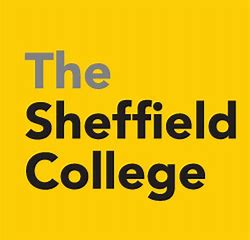    BTEC Level 3 Applied ScienceDear applicant, As part of the Induction process within Science, and to help you make the best possible start to your studies at Sheffield College, we have put together some preparatory work that you will need to complete before you start.  This work will enable you to get a feel for the type of tasks you will be undertaking throughout the course.  It is important to note that this will be your first piece of college coursework so doing your best will allow us to assess your capabilities early on.AspirinAspirin is one of the most widely used drugs in the world.  It has a long and interesting history and its uses are still changing even today.As preparation for the type of research you would be expected to do during your Level 3 BTEC Applied Science course we would like you to put together a report as described below:Research and discuss the history and uses of aspirin.Describe the molecular formula and structure of aspirin.Investigate the preparation of aspirin both in a classroom laboratory situation as well as industrially.Best Regards, Science Team